Додаток до рішення 39 сесії Менської міської ради  8 скликання 25 вересня 2023 року № 589Графічні матеріали з місцем розташування земельних часток (паїв №718,№727) 
за межами с. Киселівка, Менської міської територіальної громади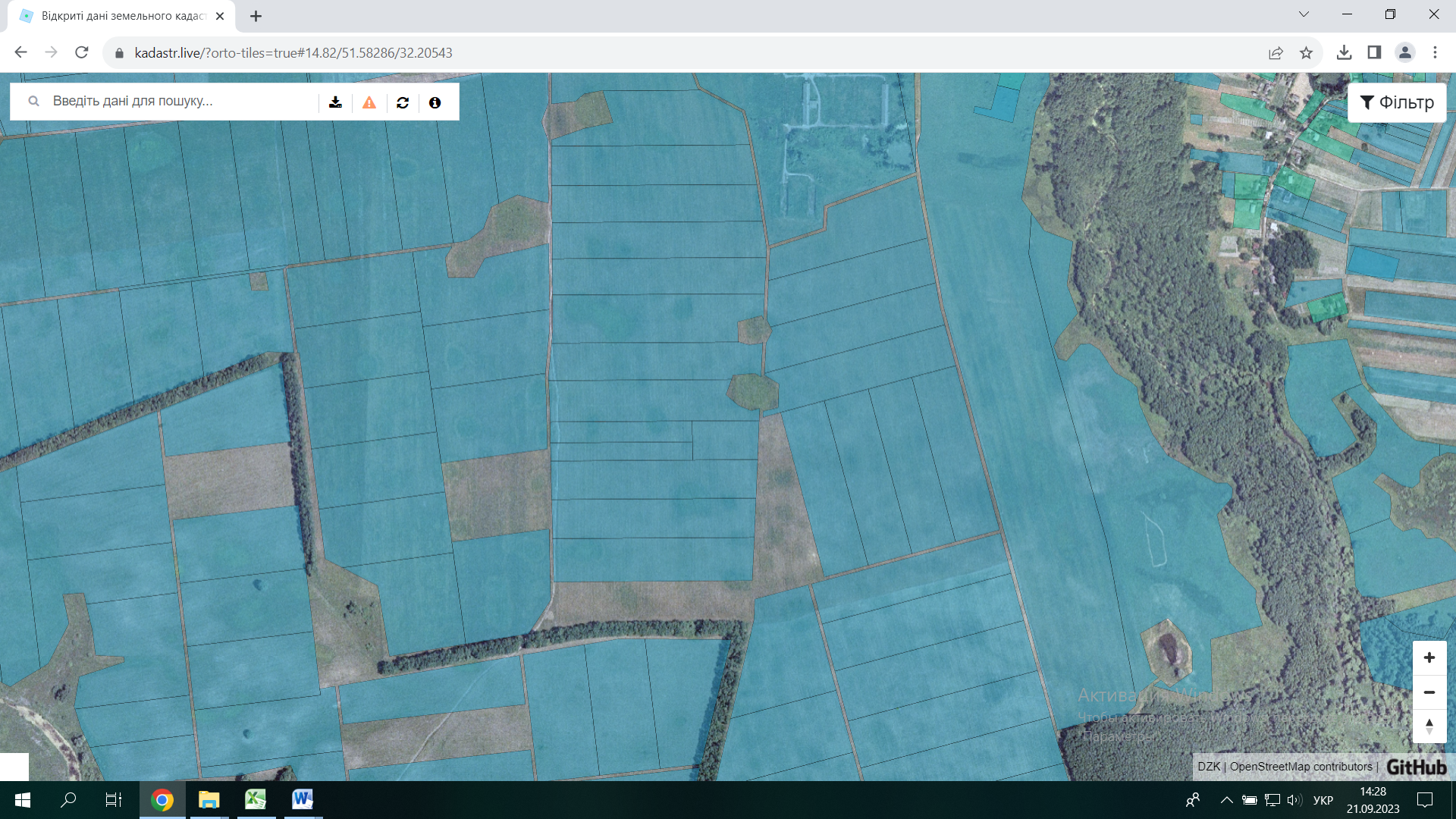 Начальник відділу земельних відносин, агропромислового комплексу та екології	                                       Оксана СКИРТА